Augusti tävling  2018-08-04 - 2018-08-05

2. Trail at Hand D 3. Trail at Hand C 6. Trail D 7. Trail C 10. Ranch Trail D 16. Western Horsemanship C 19. Pleasure D 20. Pleasure C 25. Ranch Riding D 26. Reining D 27. Reining C 28. Pole Bending D 29. Barrel Race D 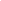 placeringpoäng/tidstart ordstart nrnamnhästklubb171220Nygren Moström SaraMafanaWBWR268,5418Lindström SofieArtic ElitMSWR365,558Hultman TanyaOne Fancy WhizMSWR463,515Staaf IdaRickys BeautyMWR0DQ37Hultman HannahTBG AylaMSWRplaceringpoäng/tidstart ordstart nrnamnhästklubb171,5319Deutgen SonjaSpirit of JacolenaMWR269,513Dahlberg LovisaSolano PrincessMWR369418Lindström SofieArtic ElitMSWR467,5513Johansson RebeckaPrecious MilesMWR564,528Hultman TanyaOne Fancy WhizMSWRplaceringpoäng/tidstart ordstart nrnamnhästklubb166,5620Nygren Moström SaraMafanaWBWR265,5216Andersson JuliaVictory KnifeWBWR363,556Back IsabellaCodys Cool PontiacWBWR460,545Staaf IdaRickys BeautyMWR555,5319Deutgen SonjaSpirit of JacolenaMWR65313Dahlberg LovisaSolano PrincessMWRplaceringpoäng/tidstart ordstart nrnamnhästklubb166316Andersson JuliaVictory KnifeWBWR262213Johansson RebeckaPrecious MilesMWR356,5417Egnor MariaBarock DelightMWR45514Edling ElinGrandWBWRplaceringpoäng/tidstart ordstart nrnamnhästklubb167,5216Andersson JuliaVictory KnifeWBWR267,534Edling ElinGrandWBWR361A413Johansson RebeckaPrecious MilesMWR446AA510Sjöström SannaBaidah Shu BaidahWBWR0DQ16Back IsabellaCodys Cool PontiacWBWRplaceringpoäng/tidstart ordstart nrnamnhästklubb171513Johansson RebeckaPrecious MilesMWR268417Egnor MariaBarock DelightMWR354219Deutgen SonjaSpirit of JacolenaMWR0DQ112Lindström SofieArtic GalianoMSWR0DQ36Back IsabellaCodys Cool PontiacWBWRplaceringpoäng/tidstart ordstart nrnamnhästklubb10320Nygren Moström SaraMafanaWBWR2046Back IsabellaCodys Cool PontiacWBWR3015Staaf IdaRickys BeautyMWR0DQ219Deutgen SonjaSpirit of JacolenaMWRplaceringpoäng/tidstart ordstart nrnamnhästklubb10220Nygren Moström SaraMafanaWBWR20312Lindström SofieArtic GalianoMSWR0DQ13Dahlberg LovisaSolano PrincessMWRplaceringpoäng/tidstart ordstart nrnamnhästklubb169220Nygren Moström SaraMafanaWBWR26835Staaf IdaRickys BeautyMWR366,5413Johansson RebeckaPrecious MilesMWR463110Sjöström SannaBaidah Shu BaidahWBWRplaceringpoäng/tidstart ordstart nrnamnhästklubb168,531Widmark IngridRLM Dont Rein On MeMSWR267411RÖNNGREN JOSEFINASMARTLITTLEMONKEYBOYMSWR364,512Nilsson RebeckaRuff TychoMWR460,5210Sjöström SannaBaidah Shu BaidahWBWRplaceringpoäng/tidstart ordstart nrnamnhästklubb166,521Widmark IngridRLM Dont Rein On MeMSWR264,5311RÖNNGREN JOSEFINASMARTLITTLEMONKEYBOYMSWR363,542Nilsson RebeckaRuff TychoMWR0DQ14Edling ElinGrandWBWRplaceringpoäng/tidstart ordstart nrnamnhästklubb131,72+32,10=63,8269Edling ElinDalsbo EssetWBWR233,80+34,58=68,38114Edling ElinCome My LadyWBWR336,31+33,93=70,24215Lindahl MalinQim TabacWBWR442,14+30,54=72,68510Sjöström SannaBaidah Shu BaidahWBWR538,82+40,51=79,3346Back IsabellaCodys Cool PontiacWBWR0DQ37Hultman HannahTBG AylaMSWRplaceringpoäng/tidstart ordstart nrnamnhästklubb126,92+25,33=52,25310Sjöström SannaBaidah Shu BaidahWBWR227,80+26,86=54,6619Edling ElinDalsbo EssetWBWR329,26+28,06=57,32215Lindahl MalinQim TabacWBWR447,18+45,07=92,2577Hultman HannahTBG AylaMSWR5DQ+27,22=27,22514Edling ElinCome My LadyWBWR6DQ+31,19=31,1946Back IsabellaCodys Cool PontiacWBWR